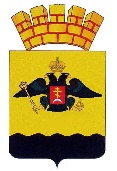 РЕШЕНИЕГОРОДСКОЙ ДУМЫ МУНИЦИПАЛЬНОГО ОБРАЗОВАНИЯ ГОРОД  НОВОРОССИЙСКот 24 января 2017 года 	                                                                                № 144г. НовороссийскО назначении Пивень Константина Сергеевича на должность заместителя председателя Контрольно-счетной палаты муниципального образования город Новороссийск В соответствии со статьей 5 Положения о Контрольно-счетной палате муниципального образования город Новороссийск, утвержденного решением городской Думы муниципального образования город Новороссийск                                    от 21 апреля 2015 года № 466 «О внесении изменений в решение городской Думы муниципального образования город Новороссийск                                                            от 25 декабря 2012 года № 261 «О внесении изменений и дополнений в решение городской Думы муниципального образования город Новороссийск от 25 октября 2011 года № 141 «Об утверждении Положения и штатной численности Контрольно-счетной палаты муниципального образования город Новороссийск», Уставом муниципального образования город Новороссийск, городская Дума муниципального образования город Новороссийск                          р е ш и л а:1.  Назначить на должность заместителя председателя Контрольно-счетной палаты муниципального образования город Новороссийск                    Пивень Константина Сергеевича с 1 февраля 2017 года.2. Официально опубликовать настоящее решение в средствах массовой информации.3.  Контроль за выполнением настоящего решения возложить на председателя Контрольно-счетной палаты муниципального образования город Новороссийск Е.Г. Алееву.4.  Настоящее решение вступает в силу со дня его подписания.Глава муниципального образования                   Председатель городской Думыгород Новороссийск        _________________И.А. Дяченко                        ______________ А.В. Шаталов